Конспект НОД в старшей группе ДОУ  Тема: «Будущие робототехники».Цель: обучать детей  конструировать модели  роботов из геометрических форм      дидактической игры «Блоки Дьенеша»Задачи:Обучающие:    - формировать навыки работы с геометрическими объемными формами;- научить детей собирать модели роботов, используя схемы и символы;- закрепить знания о геометрических  фигурах;     Воспитывающие:- воспитание бережного отношения к окружающему миру;- прививать навыки коллективной работы;  Развивающие:- развивать мелкую моторику пальцев рук;- развивать пространственные представления;- развивать внимание, воображение, сообразительность;Интеграция образовательных областей: «познавательное», «социально-                     коммуникативное развитие»Оборудование: наборы дидактической игры «Блоки Дьенеша», два больших обруча, икт - презентации «Космос» и «Виды роботов», карточки – символы к блокам Дьенеша ( «электронные деньги»),электронная указка, 4 столика, схемы для сборки роботов.                                        Ход НОД. I. Вводная часть.   1.Актуализация. Воспитатель: - Здравствуйте, ребята! Сегодня у нас необычное занятие. Почему? Загадку отгадаете, тогда и узнаете       - Сам металлический, мозг электрический.          К тому ж ему совсем не спится,           Он день и ночь готов трудиться (робот).2.Беседа с детьми.-Кто такие роботы?-Для чего человек создал роботов?-Какие бывают роботы?3.Презентация «Виды роботов»-  промышленные (создают различную продукцию)-  бытовые (домашние)-  боевые (созданы в военных целях)- игрушки – роботы ( для развлечения)II. Основная часть.Воспитатель:- В космосе, в далекой галактике есть планета роботов. Давайте отправимся туда. Подойдите все ко мне и получите «электронные деньги» для покупки «электронных билетов»1.Дидактическая игра «Покупка электронных билетов». Приложение 1.Дети подходят к столику, где лежат разного цвета и формы блоки Дьенеша и по символам выбирают свой «билет».Воспитатель: - Билеты куплены, давайте займем свои места в нашем звездолете.2. Малоподвижная игра «Полет в космос». Дети занимают места в большом обруче и  выполняют команды  и движения воспитателя. 3. Презентация «Космос!»На экране космическое небо, планеты. Звучит космическая музыка. Дети  двигаются под музыку. Воспитатель: - Вот наш звездолет и прибыл на планету роботов, но посмотрите – планета пуста! Никого не видно!- Как вы думаете, что могло здесь произойти? ( Дети высказывают свои предположения).- Очевидно, произошла какая – то катастрофа. Но посмотрите нам поступает какой – то сигнал. Воспитатель незаметно для детей подает световые сигналы, используя электронную указку.-Давайте пойдем туда и посмотрим. Нам нужен проводник.4.Игра «Робот- двигун».Из детей выбирается «робот – двигун», который выполняет команды воспитателя, все идут за ним.- три шага вперед- два шага налево- три шага вперед- один шаг вправоВ конце пути дети приходят в «лабораторию»  робототехники. В большом обруче лежат «запчасти» (блоки Дьенеша), на столиках схемы роботов: «робот – водолаз», «робот – пожарный», «робот – разведчик». Приложение 2.5. Продуктивная деятельность – дети собирают роботов по схемам из блоков. Приложение 3. - Давайте сделаем так, чтобы на планете опять появились роботы. Для этого каждый из нас превратиться в робототехника. - Кто такие робототехники?  (дети высказывают свои предположения)- Разделимся  на команды. У кого красные билеты - будут собирать «робота – пожарного», у кого  желтые – «робота – разведчика», у кого синие – «робота – водолаза».III. Заключительная часть.1.Подведение итогов. Проверка воспитателем выполненной работы.2.Малоподвижная игра «Возвращение на Землю» (смотри выше игра «Полет в космос»).3.Рефлексия.-  Что понравилось на занятии больше всего?- Что показалось трудным?- Каких роботов вы хотели бы еще собрать? Литература:Носова Е. Игры и упражнения с логическими блоками. // Обруч. – 2001.-№2Шаехова Р.К. Играя – размышляем. – Казань: Мастер Лайн,2004Приложение 1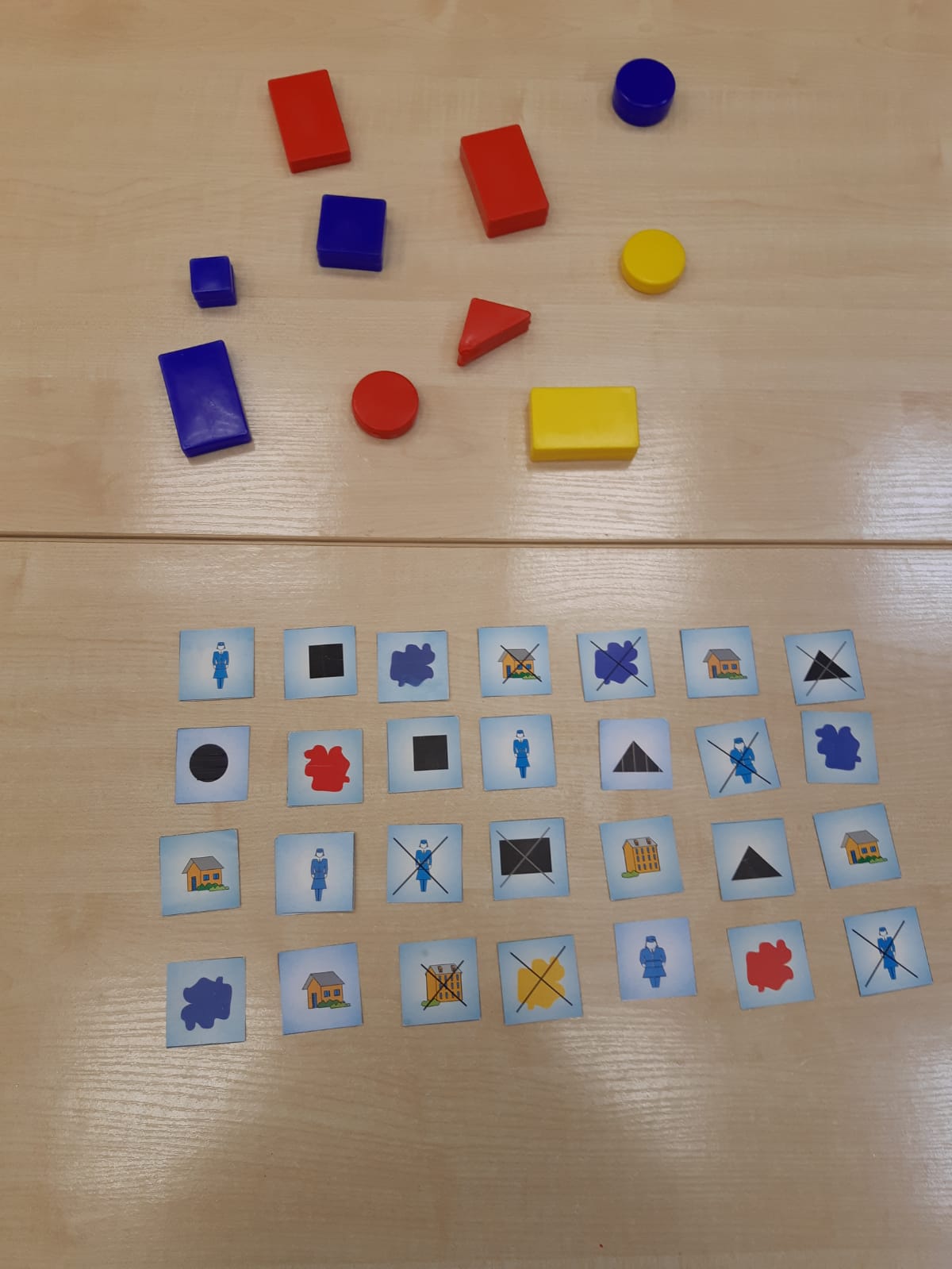 Приложение 2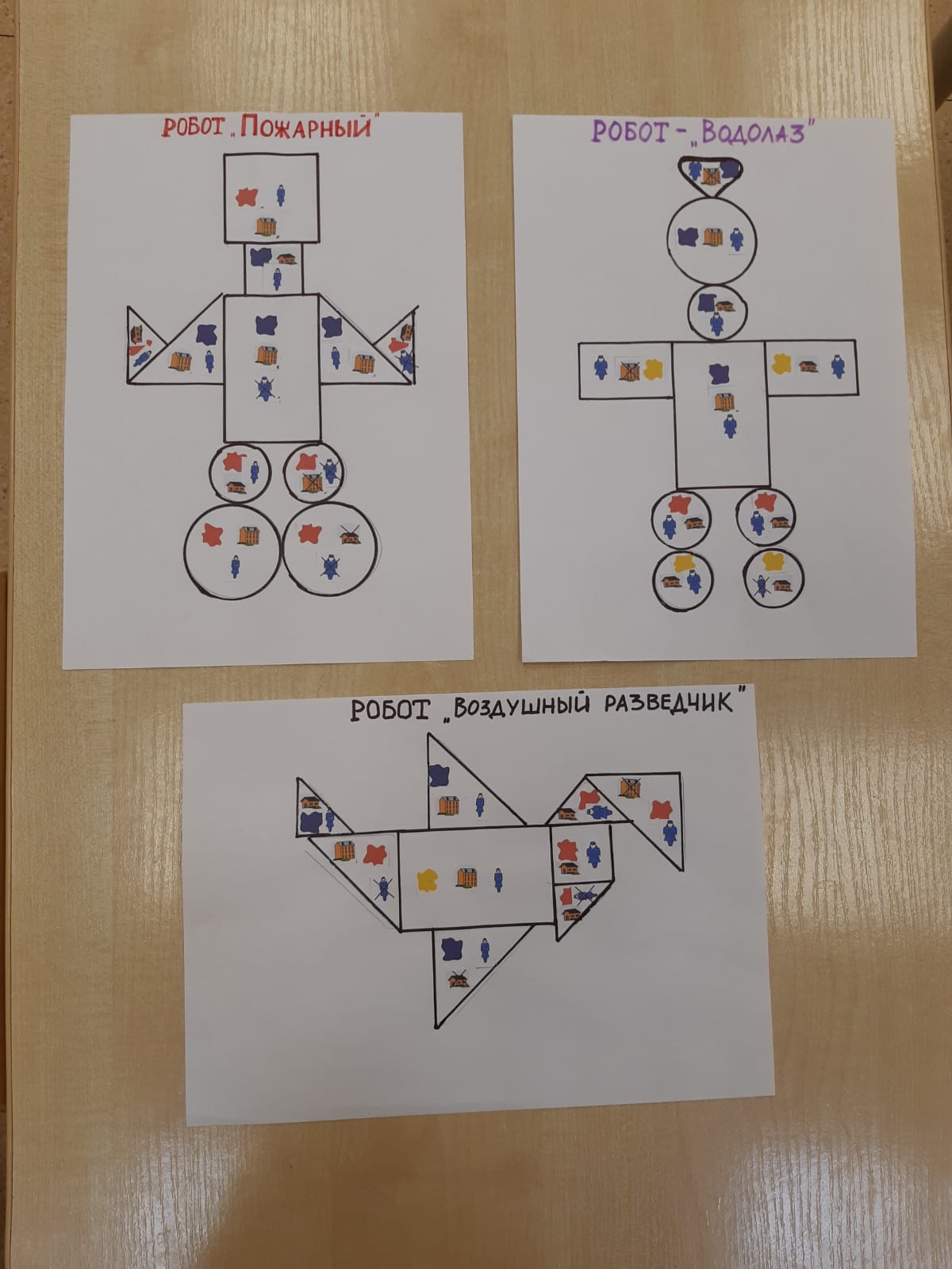 